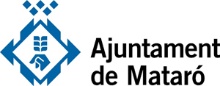 Resum executiu -Premis Creatic Emprenedoria Universitària 2016-AVANTATGE COMPETITIUTECNOLOGIA / ELEMENTS INNOVADORS / R+DPLA DE DISTRIBUCIÓ / COMERCIALITZACIÓPLA DE PRODUCCIÓ / OPERACIONSD'acord  amb la  llei  15/99  de  13  de desembre  de  protecció  de  dades de caràcter personal,  s'informa que  les dades que proporcioni en omplir aquest formulari seran tractades per la Fundació Tecnocampus Mataró-Maresme, amb domicili a l’Avinguda Ernest Lluch 32 de 08302 Mataró, amb la finalitat de fer-li arribar la informació que pugui ser del seu interès, a tal efecte accepto expressament rebre informació de Fundació Tecnocampus Mataró-Maresme relativa a les funcions que li són pròpies, via correu postal o electrònic, o no accepto ___  . Pot exercir el seu dret d’accés, oposició, rectificació i cancel·lació d’acord amb la llei, mitjançat una comunicació escrita adreçada a la Fundació Tecnocampus, a l’adreça a dalt indicada.DADES PROJECTEDADES PROJECTENOM  I COGNOMNOM PROJECTEADREÇAPOBLACIÓTELÈFONCORREU ELECTRÒNICGRAU UNIVERSITARIBREU DESCRIPCIÓ IDEA PROJECTESituació actual, fites aconseguides, propers passosORIGEN IDEA DE NEGOCI / OPORTUNITAT DE NEGOCI DESCRIPCIÓ PRODUCTE, SOLUCIÓ, SERVEI O TECNOLOGIAQuè? Com?MERCAT: PÚBLIC OBJECTIU I SEGMENTS DE MERCAT COMPETÈNCIA Anàlisi comparatiu dels avantatges i desavantatges de les empreses competitives respecte al vostre projecteMODEL DE NEGOCI Model ingressos, estructura de costos...EQUIP EMPRENEDOR I RRHHEstudis i funcions dels emprenedors/es i equip DAFODAFODebilitats---Fortaleses---Amenaces---Oportunitats---